First Order DerivativeDefinition:The first derivative tells us about the direction the function is going. That is, it tells us if the function is increasing or decreasing.The first derivative can also be interpreted as the slope of the tangent line.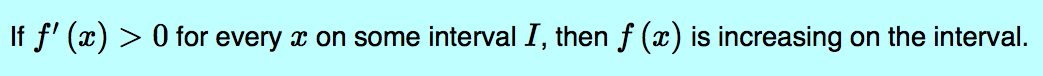 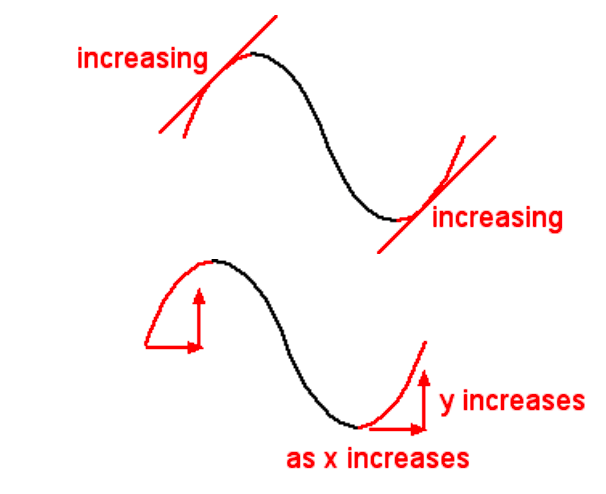 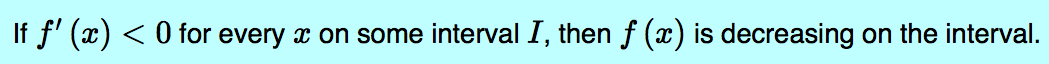 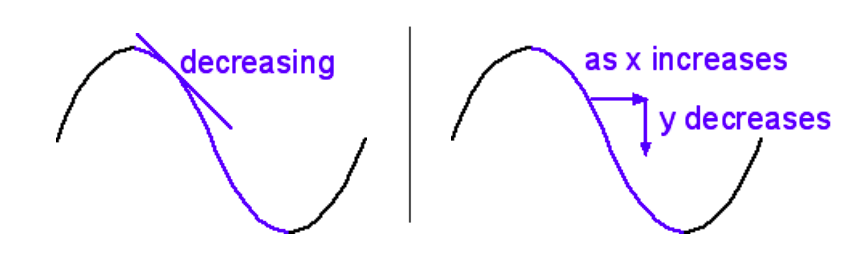 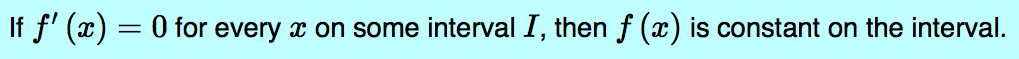 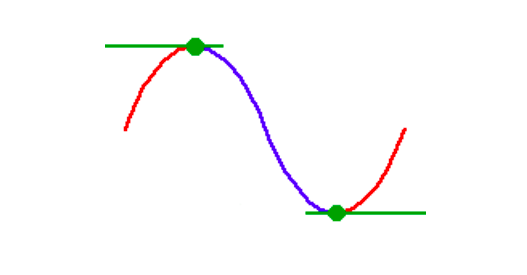 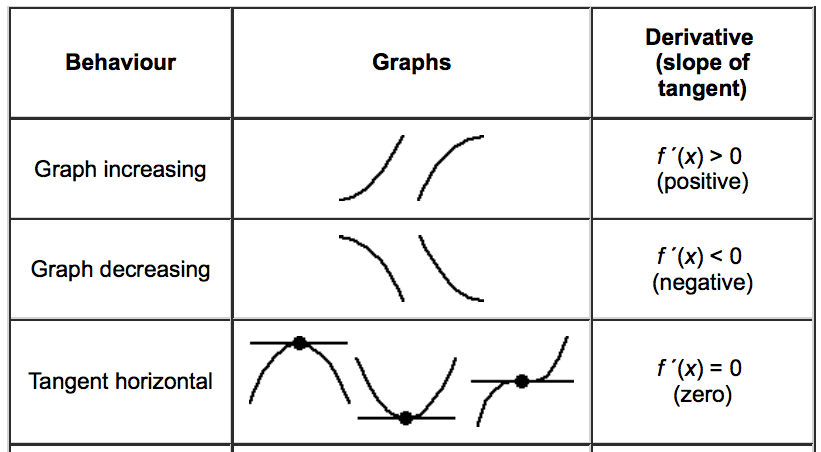 Definition: A critical number of a function is a number in the domain of f such that either f’(c)=0 or f’(c) does not exist. Examples:Find the Derivative for the following examples.1. 		      2. 3. Find the critical number(s) for .Steps for Determining where f is increasing or decreasing:Find all critical number(s).Plot critical number(s) on a number line.Choose values to test regions on the number line around the critical number(s). Plug test values into f’ and record the sign.If the sign is positive, then f is increasing and if the sign is negative, then f is decreasing.Example: Find where the function,  is increasing and decreasing.Step 1: Critical number(s)Step 2 and 3: Number line/Test Values Step 4: Increasing and decreasing intervalsAN EASIER WAY…Go to Desmos.com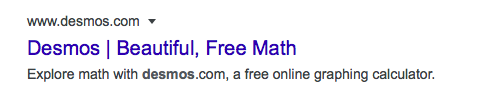 Click on “Start Graphing”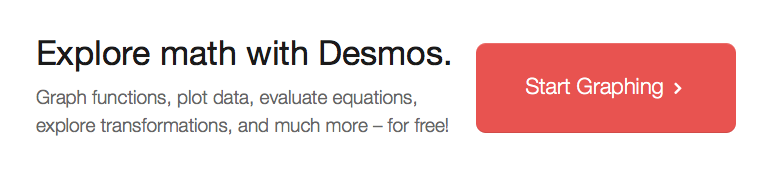 On the left hand side, begin typing in the function: . (To acquire the exponent, hit “shift, 6”. Make sure to move the cursor to the right so no other numbers are in the exponent.)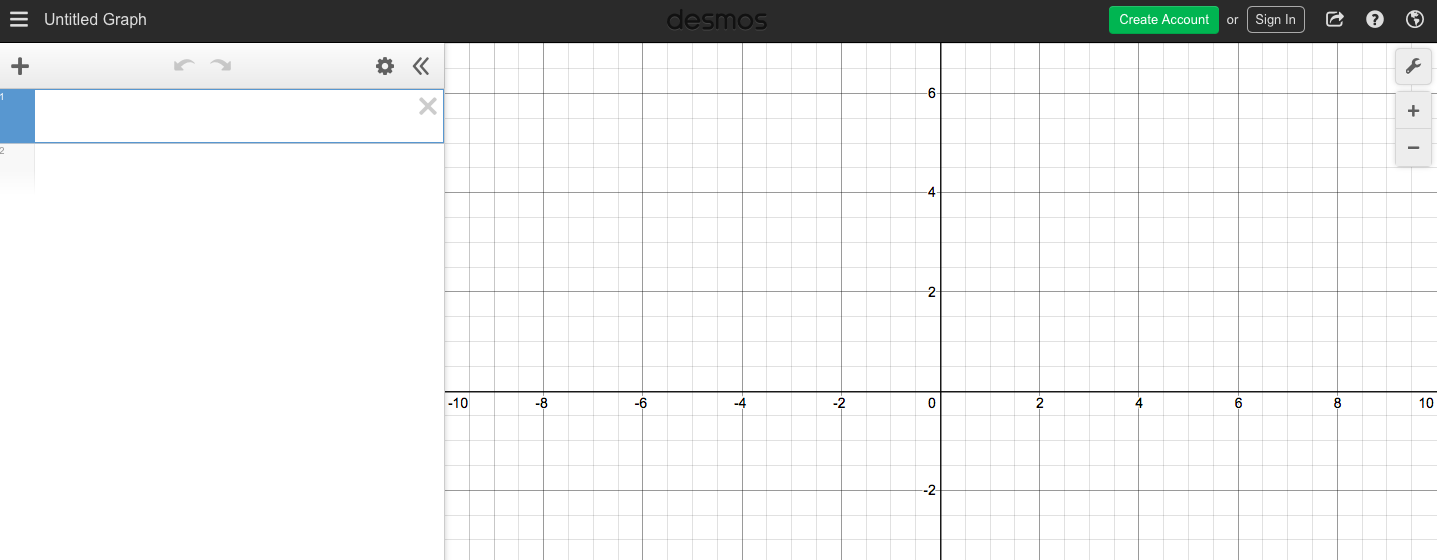 4. Under , enter the derivative of  and label it as .You can see where  crosses the x-axis at (3,0). This is the critical point that we found earlier. Let’s try some more: